Les philosophes des Lumières et leurs idées Opinions(Que pensent-ils?)Sources(Comment le savons-nous?)Valeurs(Qu’est-ce qui était le plus important pour eux?)John Locke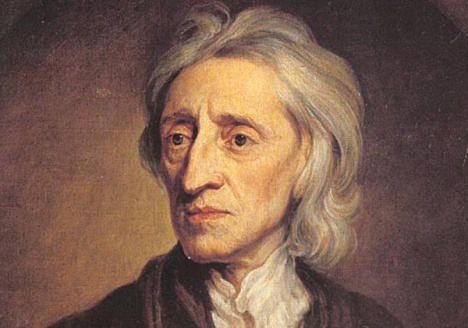 Jean-Jacques Rousseau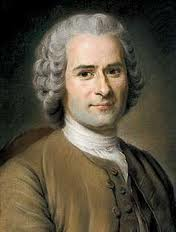 Montesquieu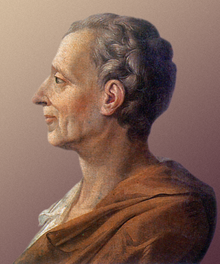 Voltaire 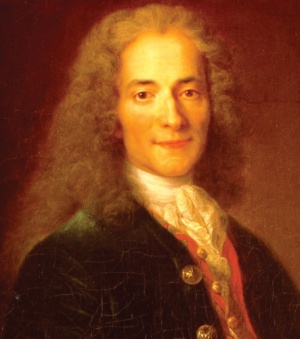 